Husitské válkyJan Žižka                                                       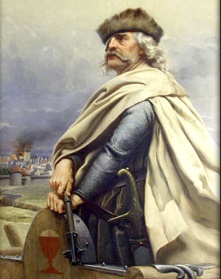 „jednooký“hejtman v TábořeZikmun Lucemburský                                   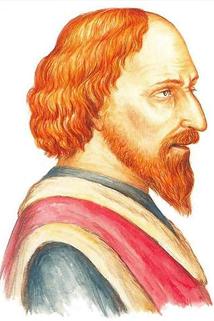 „liška ryšavá= liška na trůně“ uherský, římský a český král, později císařsyn Karla IV a Alžběty PomořanskéPo jeho smrti vymřeli Lucemburkové po mečiHusitské války Symbol husitů: Kalich 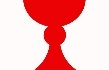 Husité podnikali spanilé jízdy do okolních zemí - rejsyPočátek revolučního hnutí: 1. pražská defenestrace roku 1419Počátek střetů husitů s královskými vojsky: bitva u Sudoměře 1420 pod vedením Jana Žižky z Trocnova1. křížová výprava :  14.7. 1420  bitva na Vítkově                    listopad 1420 bitva u Vyšehradu Zikmund byl poražen                    1421 sněm v Čáslavi, 4 pražské artikuly prohlášeny za ústavní zákon, Zikmund zbaven nároku na trůn2. křížová výprava: podzim 1421 u Žatce, atd.,                                           1424 bitva u Malešova                                           1424 Žižka umírá u Přybyslavi3. křížová výprava: 1426 bitva u Ústí nad Labem (křižáci poraženi, v čele husitů Prokop Holý4.křížová výprava: 1427 poražení křižáků u Tachova5. křížová výprava: 1431 bitva u Domažlic, husité zpívali „ Kdož sú boží bojovníci“                                          Koncil v Basilei- církev využila rozkolu mezi husity – uskutečnila se mezi nimi bitva u Lipan 1434- konec slávy husitských vojsk1436 Jihlavská kompaktáta – církev povolila přijímání podobojí způsobou a husité souhlasili s nástupem Zikmunda  Lucemburského na  český trůn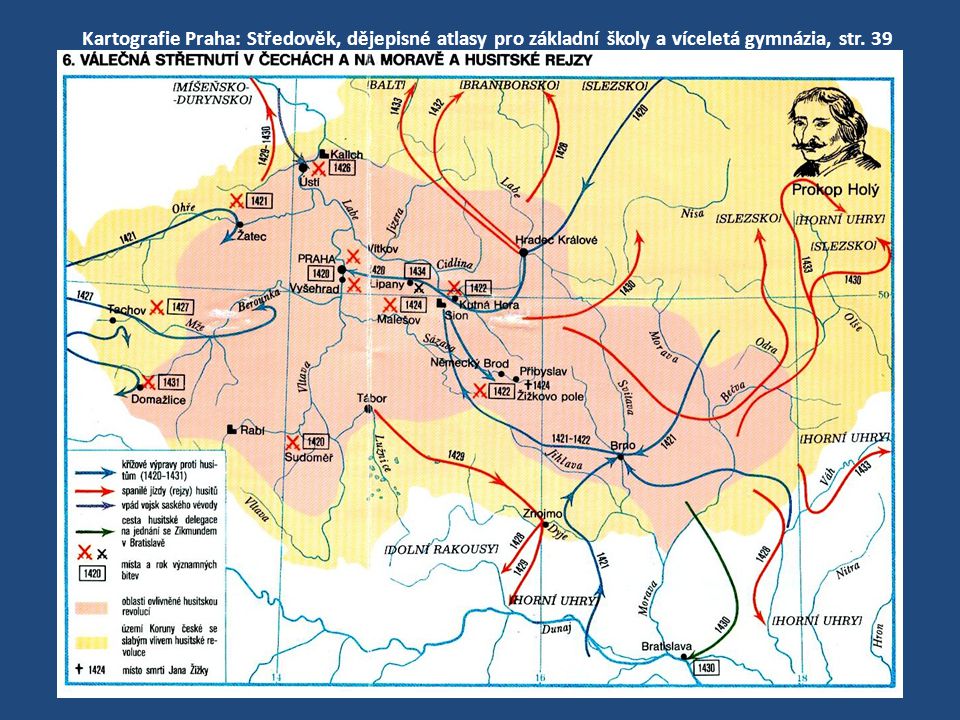  Jednota BratrskáNová křesťanská církev v 2. pol. 15. stol.Představitel: Petr ChelčickýPovažováni za sektu